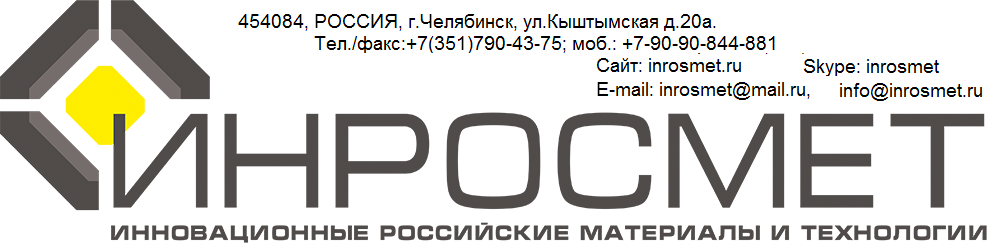 Светильник светодиодный  PLO  05-004-5-35 cons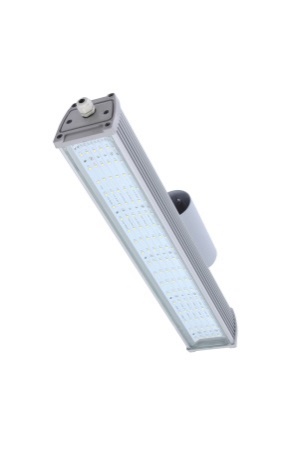 Цена: 2550руб.  Под заказ изготовим светильники любой мощности!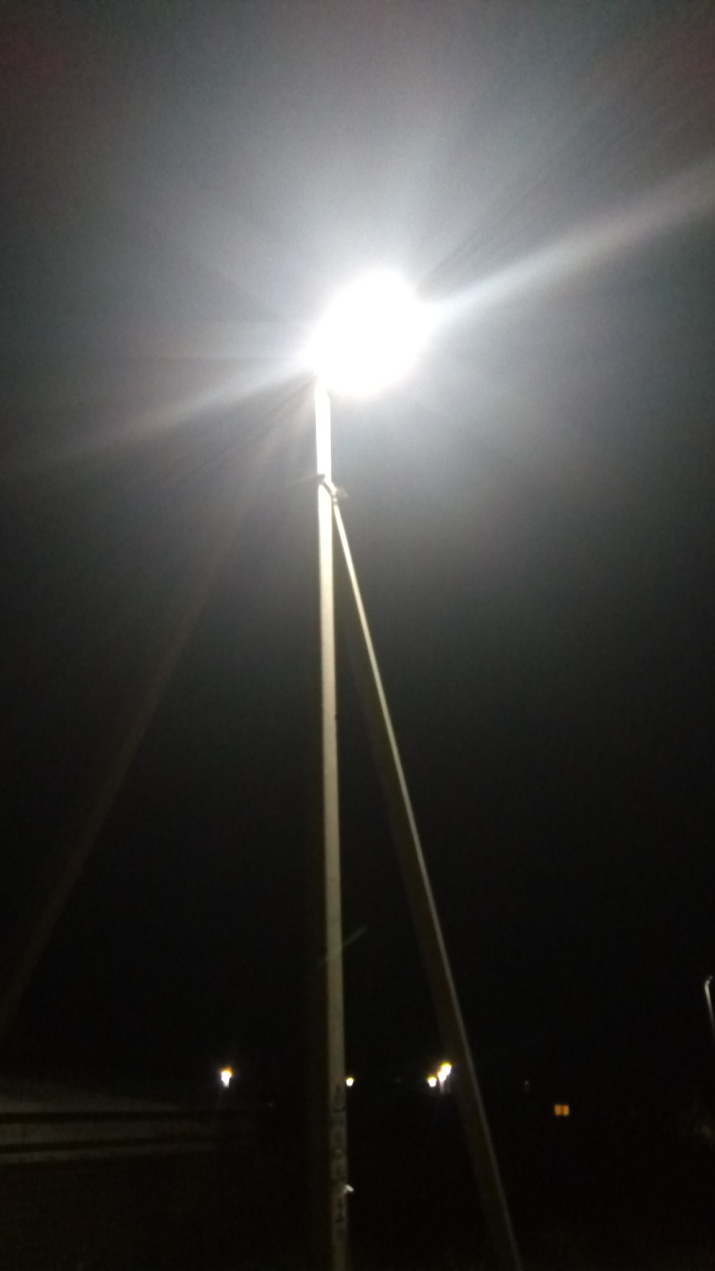 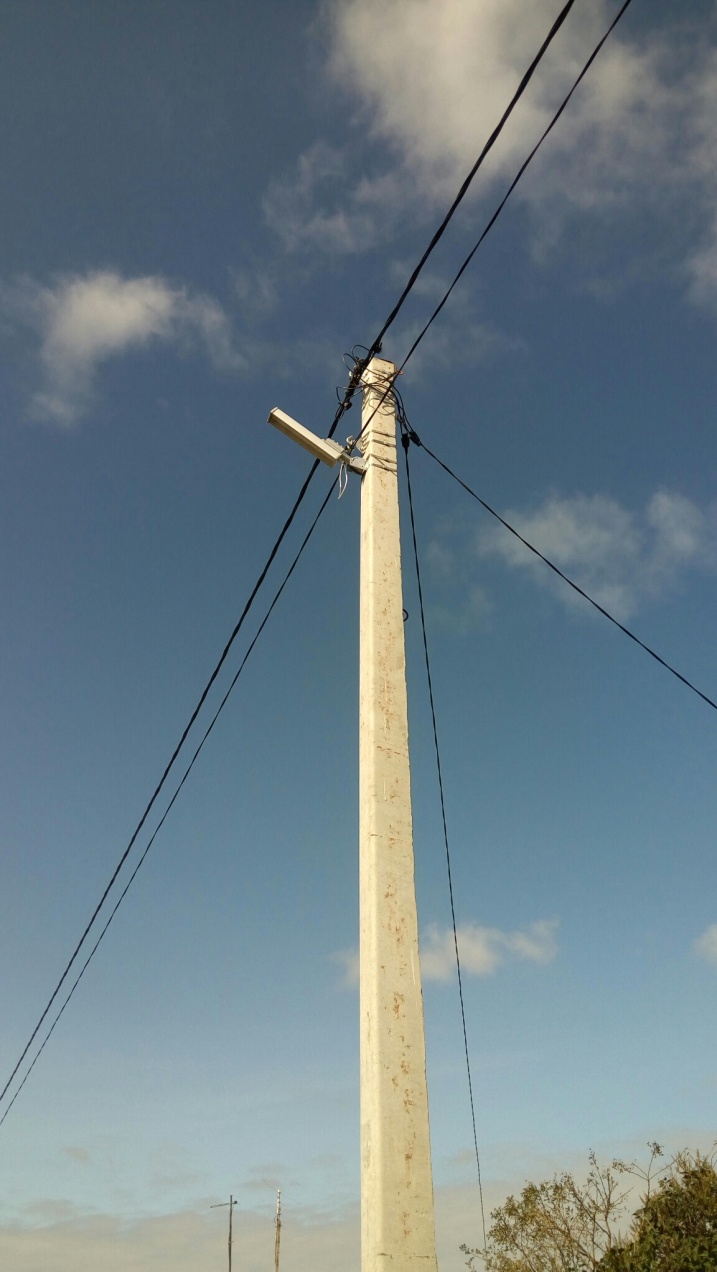 Напряжение питания:                                            170-264ВПотребляемая мощность:  35ВтИсточник питания, обеспечивающий рабочий режим светодиодных модулей:Диапазон рабочих частотГальваническая развязка50-60ГцдаМарка светодиодов: VLDКоличество светодиодов70 штСветовой поток светильника4200 ЛмРассеиватель	Стекло/поликарбонатСпектр излучения:4000 - 6000ККССД (длинная)Степень защиты:IP 65Класс защиты от поражения электрическим током:1Вид климатического исполнения:УХЛ 1Диапазон рабочих температур: - 60°C ÷ +60°CСрок службы светодиодов:100 000 часов Защита от скачков напряжения:до 1500 ВольтКПД:≥ 0,98коэффициент мощности Cos φ:≥ 0,98коэффициент пульсаций:≤ 1%Корпус:Анодированный алюминийТип крепления:Консольное крепление на трубу диаметром до 56мм, поворотный кронштейн Масса:                                                                2,5 кгГабариты (Д*Ш*В):475*81*72 ммГарантийный срок3 лет